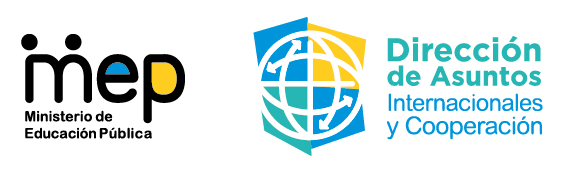 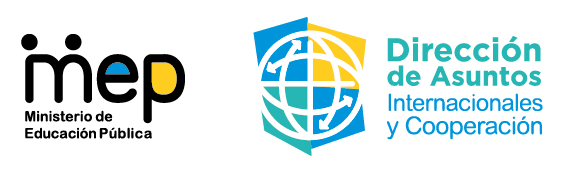 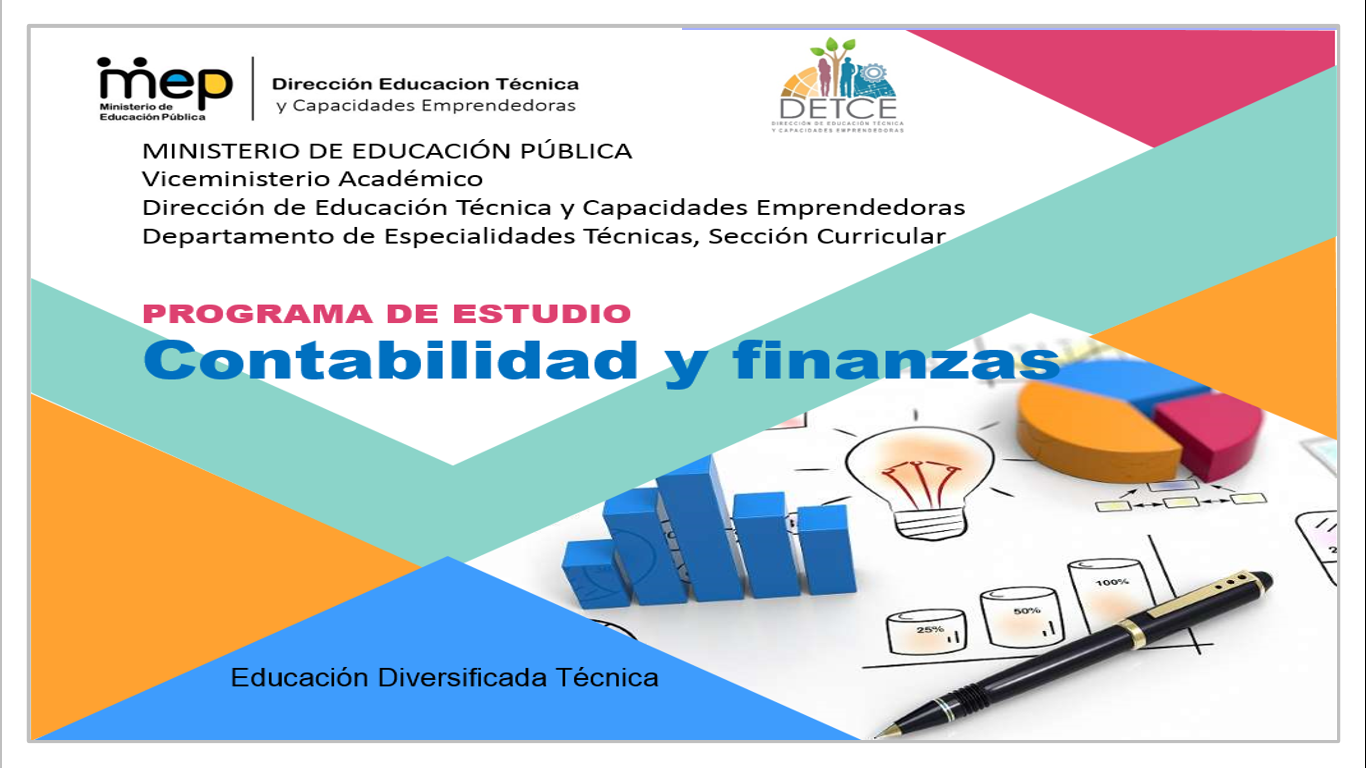 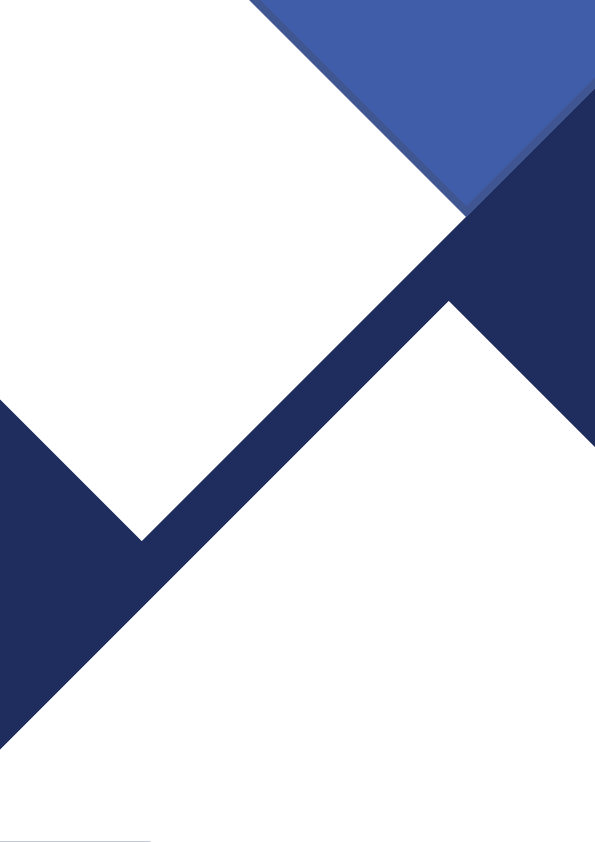 Descripción de la carrera técnicaLa especialidad técnica Contabilidad y Finanzas se encarga de analizar y evaular proyectos de inversión en el corto, mediano y largo plazo, conjuntamente con la viabilidad financiera. Ejerce el control y registro de todas las actividades económicas, con el fin de obtener información para la captura de recursos o invertir en el mercado financiero. Este enfoque permite unificar áreas como la contabilidad financiera, impuestos, tecnologías de información y comunicación,  estadística descriptiva, contabilidad de activos, pasivos y patrimonio, administración financiera, seguros y pensiones, derecho mercantil, laboral y sociedades; ética, flujo de efectivos, capital de trabajo, análisis financiero, entre otros.  El perfil del área demanda esta serie de conocimientos empresariales porque el análisis de información y datos está expuesto a diferentes tipos de público (administradores, accionistas, bancos, cooperativas, superintendencias, gobiernos centrales y locales, personas físicas, entre otras). El egresado en Contabilidad y Finanzas debe poseer conocimientos en el campo de las finanzas, dominar los conceptos básicos y elementos contables y analizarlos financieramente para la toma de decisiones relacionadas con la inversión y captación de recursos de la empresa. Lo anterior acompañado siempre de ética profesional, responsabilidad, compromiso, valores morales y éticos en el desempeño de sus funciones. El estudio de la Contabilidad y Finanzas está centrado en las operaciones de la empresa y muestra un campo de gestión de recursos económicos y monetarios disponibles para la gestión de la empresa.El programa de estudios incluye la actualización de contenidos tales como: Régimen de Tributación Simplificada, Ley de Fortalecimiento de las Finanzas Públicas, tecnologías digitales, Sistema de Pago Electrónico, administración financiera, contabilidad financiera, emprendimiento, seguros, pensiones y uso de distintos softwares con orientación contable y financiero. El propósito de los cambios se centra en la posibilidad de que el egresado de la especialidad adquiera las competencias demandadas por el sector empresarial y se enfrente con éxito a un mercado laboral cada vez más cambiante y competitivo.La especialidad Contabilidad y Finanzas brinda respuesta a una serie de necesidades de contratación de capital humano en el área contable financiera, todo con el propósito de favorecer la empleabilidad.Descripción de las subáreasContabilidad FinancieraLos contenidos programáticos de esta subárea son Matemática financiera, ciclo contable de la empresa comercial y de servicios con sus respectivos manuales de cuentas, legislación tributaria, Ley de Fortalecimiento de las Finanzas Públicas, guías tributarias y ayudas audiovisuales, contabilidad de activos, pasivos y patrimonio, administración financiera, contabilidad financiera, seguros y pensiones, flujo de efectivo y estado de cambio en la posición financiera con base en el efectivo, casa matriz y sucursales y presupuesto. Además, se prepara al estudiante en medidas preventivas, aplicación de normas de seguridad e higiene ocupacional, analizando las causas y efectos de los accidentes laborales. También se contempla la legislación relacionada con la profesión contable. Gestión en Tecnologías digitales orientadas a las finanzasEsta subárea desarrolla las competencias de la persona estudiante en temas de software de aplicación como procesadores de texto, hojas electrónicas, presentaciones interactivas e Internet. Hace referencia a temas trascendentales de la actualidad como Introducción a la Ciberseguridad con sus aspectos esenciales, Introducción al Internet de las Cosas (IoT), sistema de pago electrónico y estadística aplicada a las finanzas.Gestión empresarial para financistasEl enfoque de esta subárea son los temas relacionados con administración de empresas y de recursos humanos, mercadeo, ventas, planificación, evaluación de proyectos empresariales y todo tipo de gestión comercial y pública, con el fin de crear una cultura emprendedora en la persona estudiante. Gestión en costosLos temas Introducción a los costos y Costos por órdenes específicas tienen como objetivo que el estudiante adquiera competencias en la elaboración de hojas y cuadros estadísticos por los costos generados al trabajar pedidos exactos o específicos en las empresas.  Se aborda el cálculo de variaciones del costo, planificación presupuestaria, administración de inventarios y la determinación de los costos por proceso continuos departamentales.English Oriented to Accounting and FinanceEsta subárea se detalla con precisión al final de programa de estudio.  Incorpora por primera vez un inglés para fines específicos (ESP) donde se trabajan las cuatro competencias lingüísticas con los seis niveles del Marco Común Europeo de Referencia (MCER) y los saberes esenciales propios del área de Contabilidad y finanzas.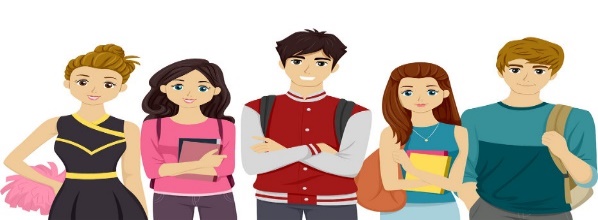      DATOS DEL ESTUDIANTENombre del estudiante:	Cédula:	Teléfono:	Número de póliza:	Correo electrónico:	Lugar de residencia:	Persona de contacto en caso de emergencia:	Nivel: Décimo (   )          Undécimo (   )          Duodécimo (   ).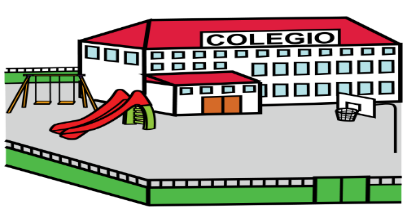      DATOS DEL CENTRO EDUCATIVOCentro educativo:	Teléfono:	Correo:	Especialidad:	Información del portafolio de evidenciasFigura 1. Información general. 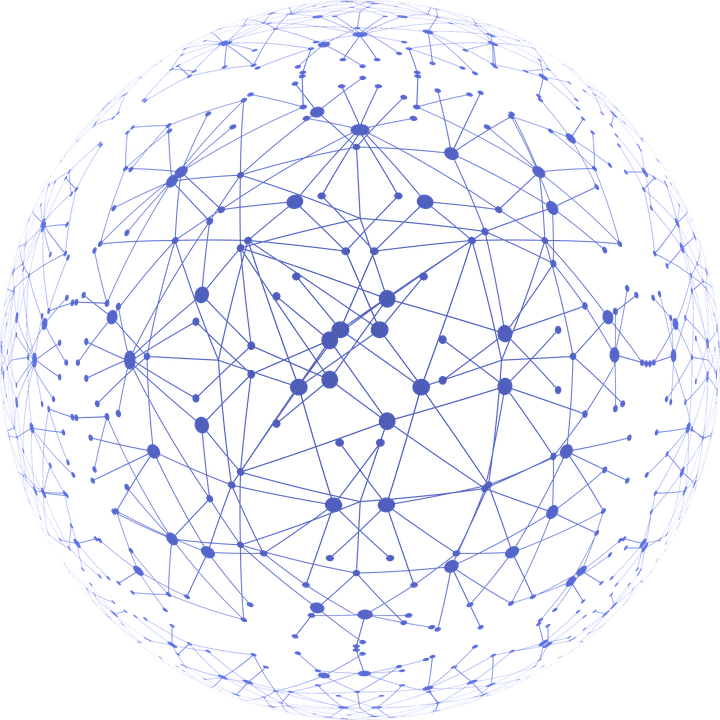 Fuente: Elaboración propia DETCE, 2021.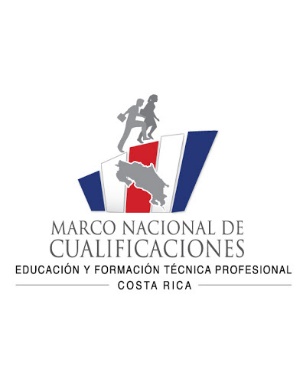 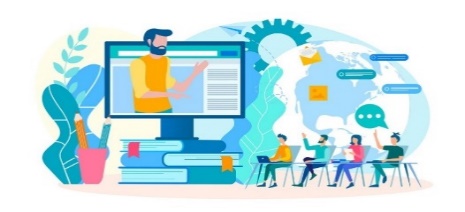 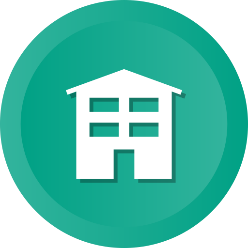 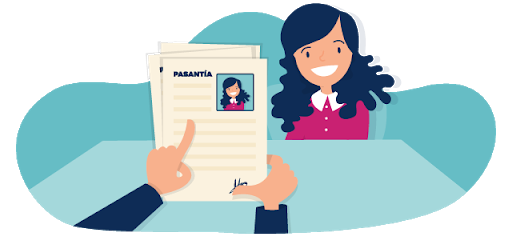 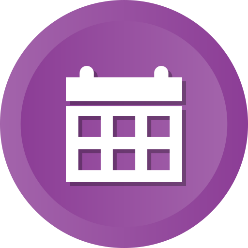 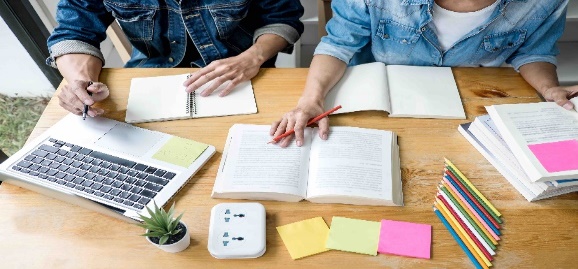 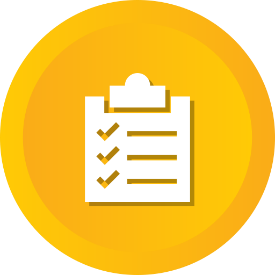 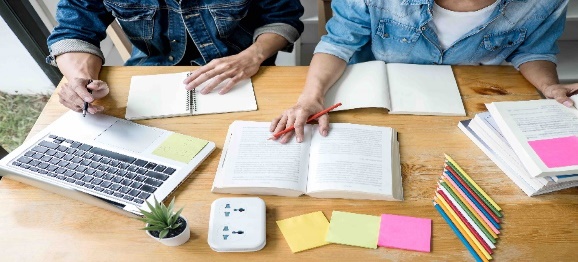 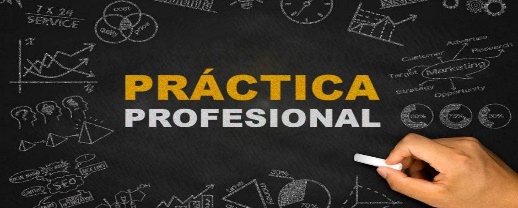 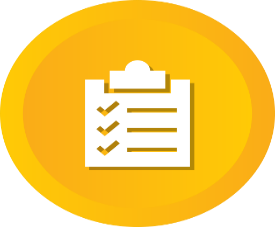 REGISTRO DE EVIDENCIASDEL PROCESO DE MEDIACIÓN PEDAGÓGICA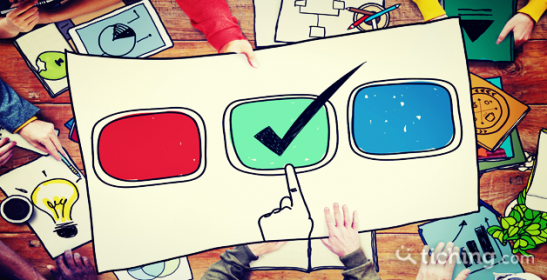 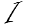 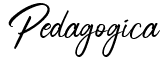 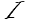 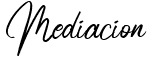 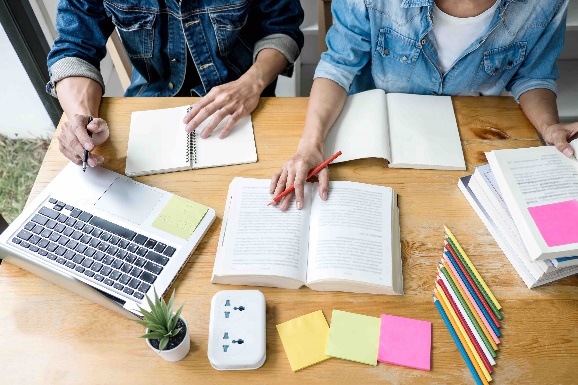 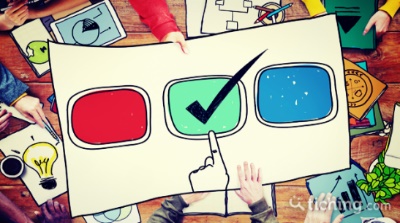 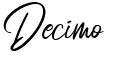 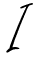 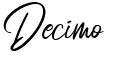 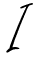 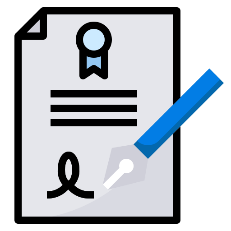 Niveles de logro: 1= No logrado, 2= En proceso, 3= Logrado.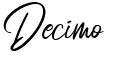 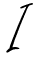      EVIDENCIAS DIGITALIZADAS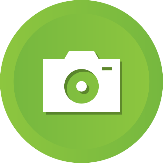      EVIDENCIAS DIGITALIZADAS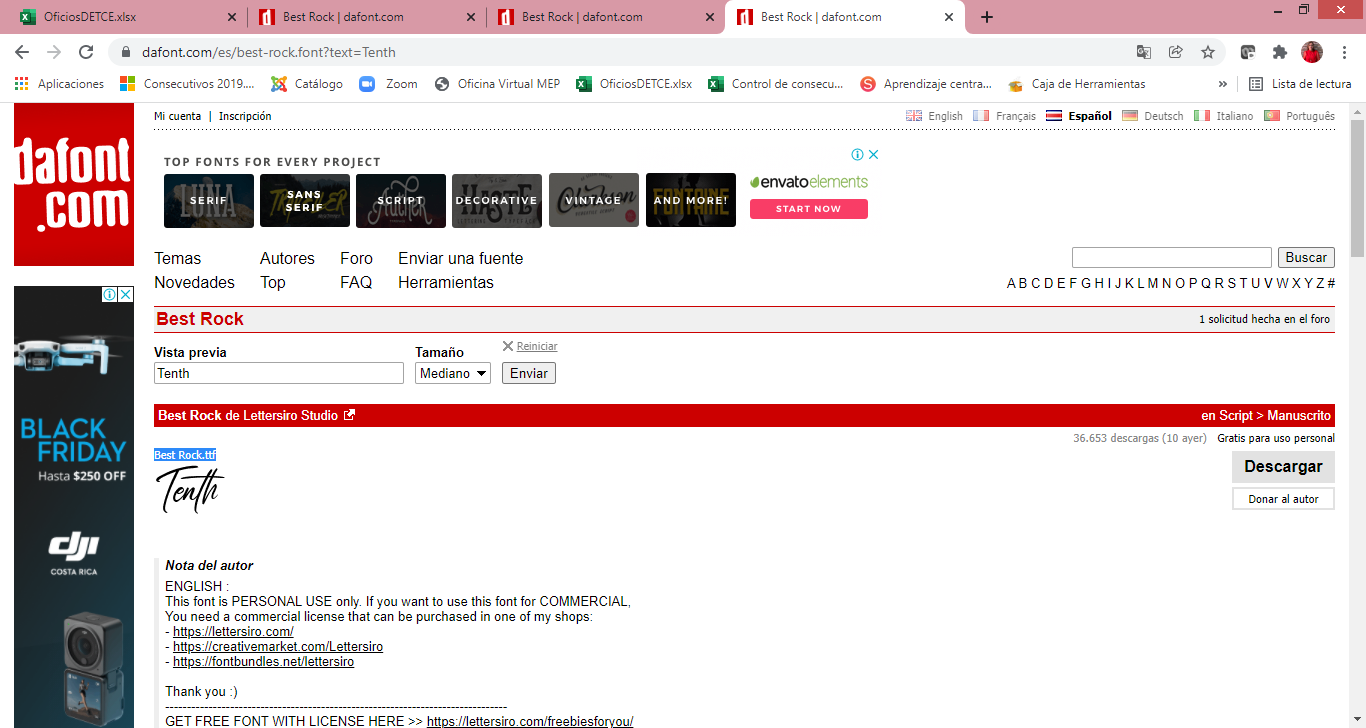 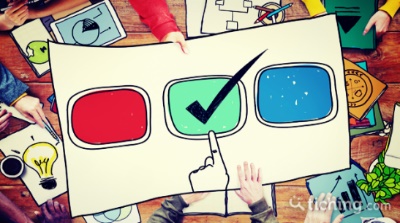 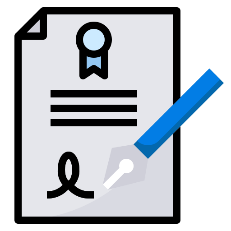 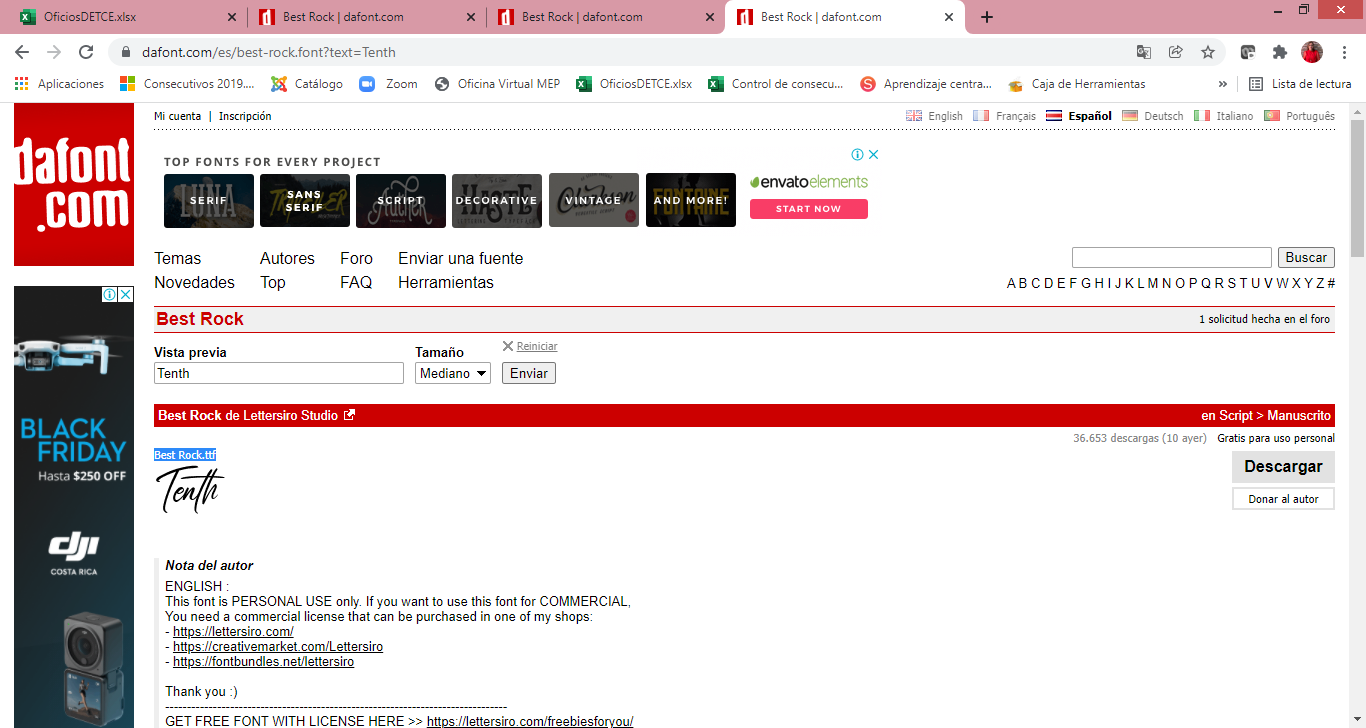 Achievement Level:  1= Not yet achieved 2=In Process, 3= Achieved.    DIGITAL LANGUAGE EVIDENCES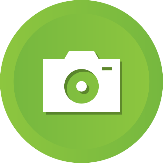 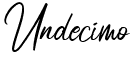 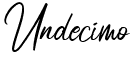 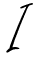 Niveles de logro: 1= No logrado, 2= En proceso, 3= Logrado.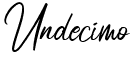      EVIDENCIAS DIGITALIZADAS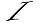 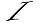      EVIDENCIAS DIGITALIZADAS     EVIDENCIAS DIGITALIZADAS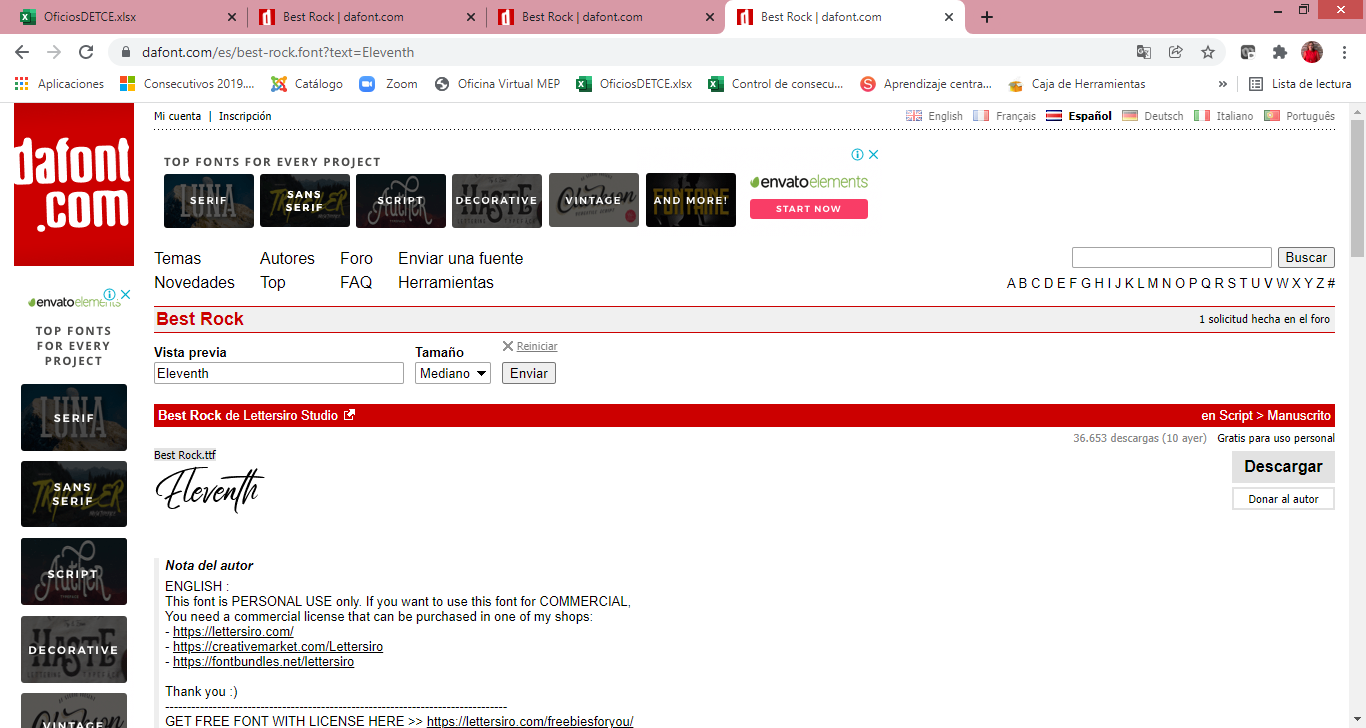 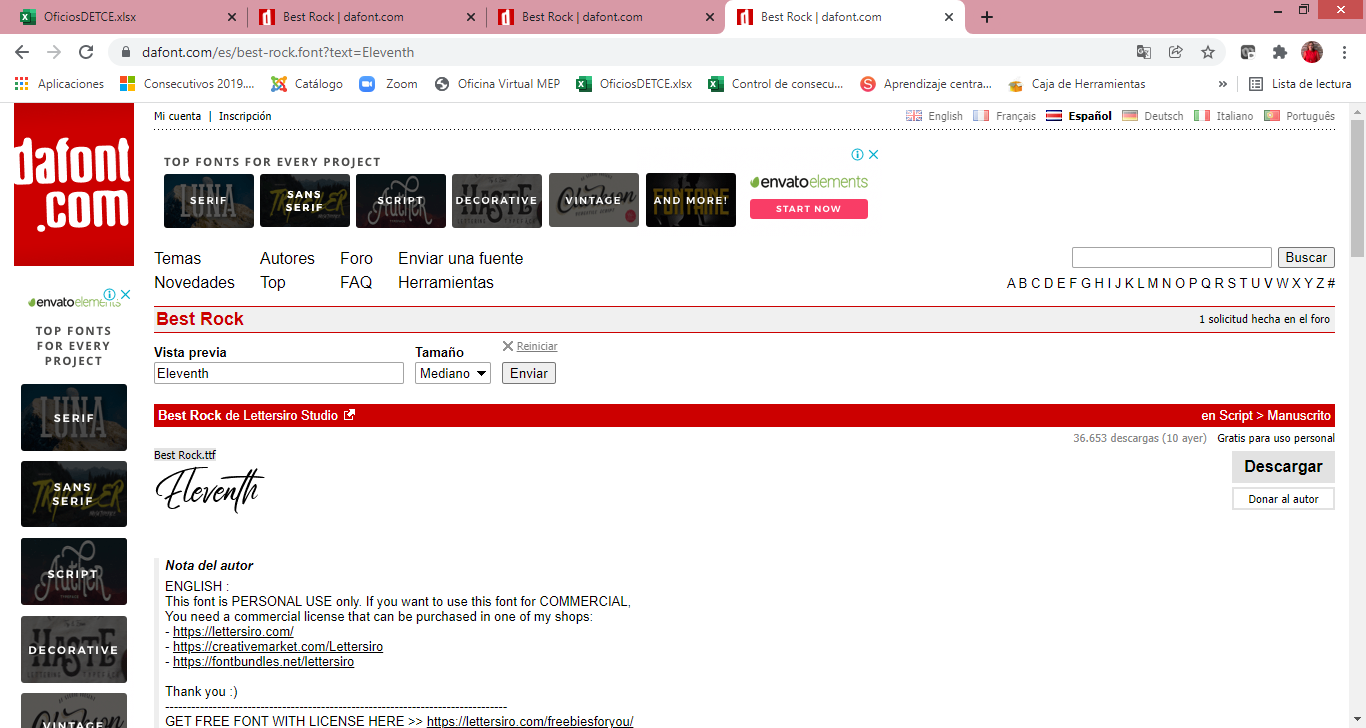 Achievement Level:  1= Not yet achieved 2=In Process, 3= Achieved. DIGITAL LANGUAGE EVIDENCES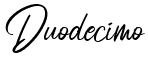 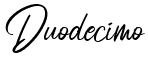 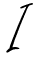 Niveles de logro: 1= No logrado, 2= En proceso, 3= Logrado.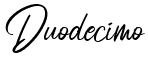      EVIDENCIAS DIGITALIZADAS     EVIDENCIAS DIGITALIZADAS     EVIDENCIAS DIGITALIZADAS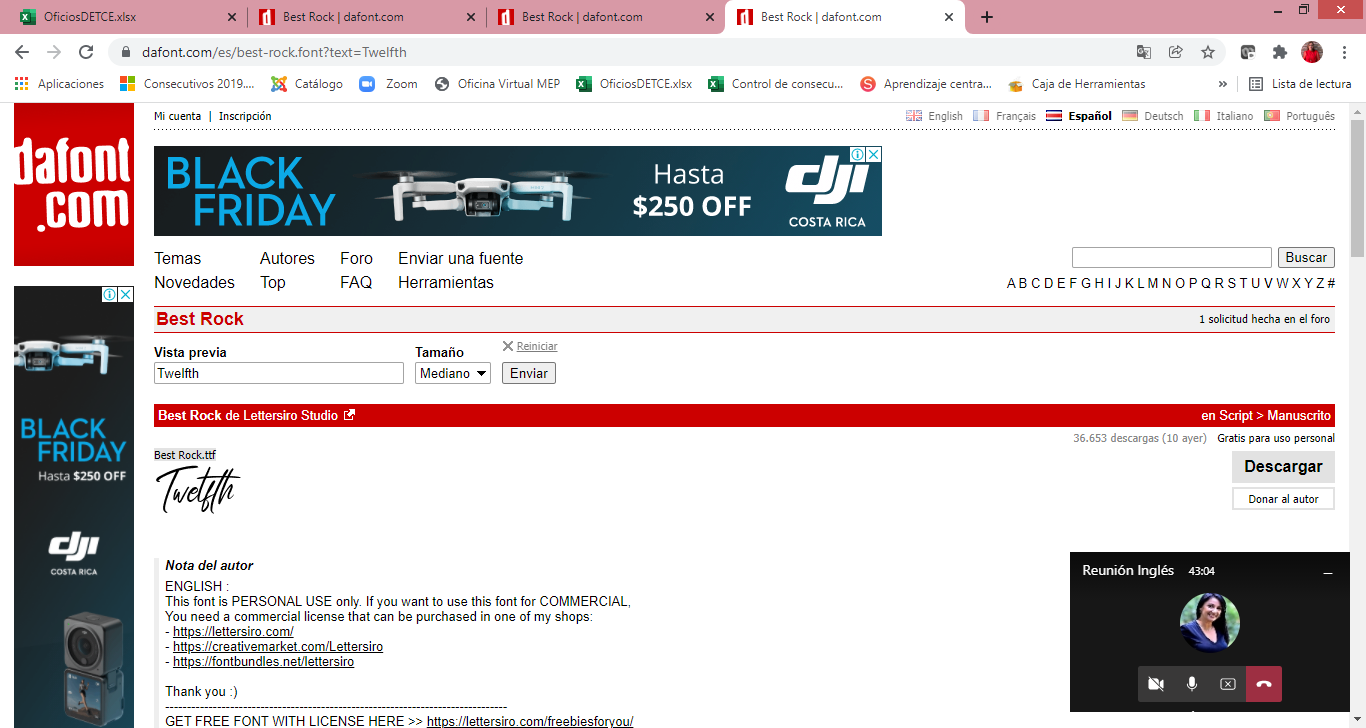 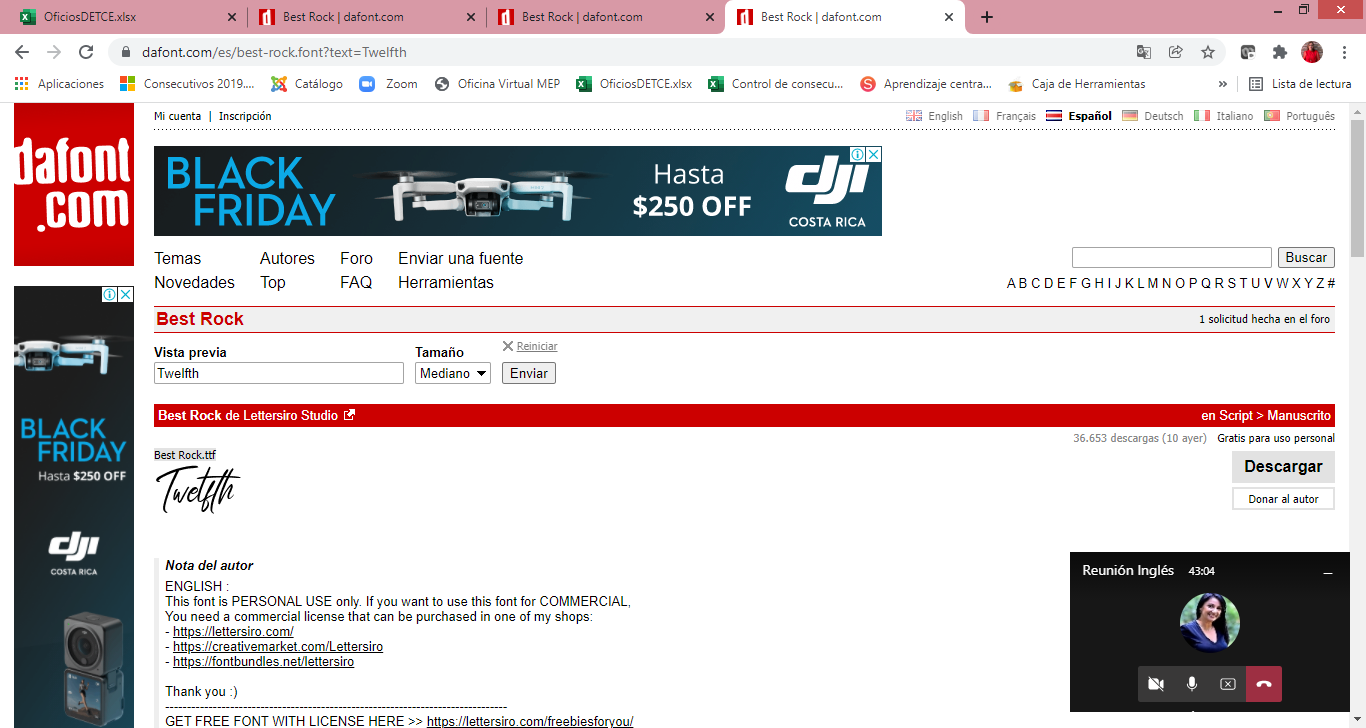 Achievement Level:  1= Not yet achieved 2=In Process, 3= Achieved.      DIGITAL LANGUAGE EVIDENCESREGISTRO DE ACTIVIDADES PRÁCTICA PROFESIONAL Realizadas por el estudiante y avalado por la persona responsable de la empresa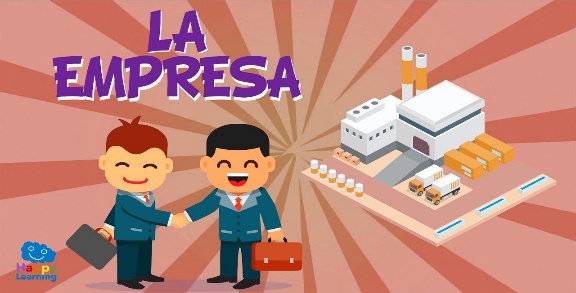 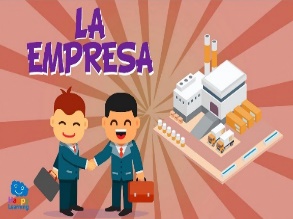 Niveles de logro: 1= No logrado, 2= En proceso, 3= Logrado.OBSERVACIONES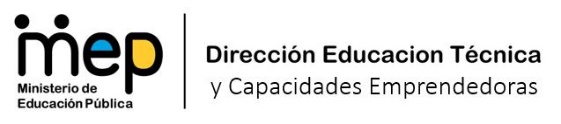 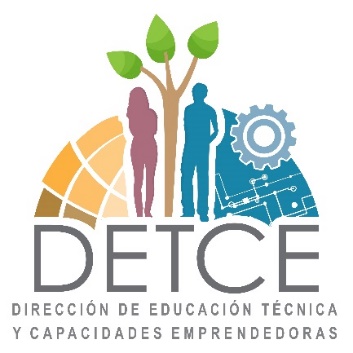 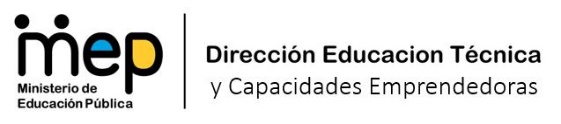 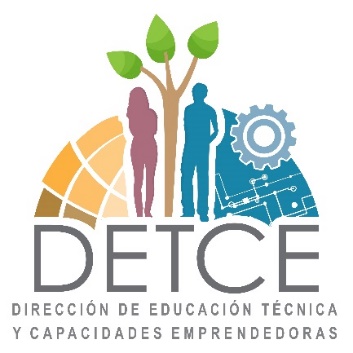 Competencia GeneralCompetencias EspecíficasAnalizar procesos de recolección, registro y tratamiento de la información contable y el análisis de información financiera para la toma de decisiones, utilizando herramientas tecnológicas según normas y legislación vigente, con autonomía, ética y responsabilidad, coordinando asertivamente equipos de trabajo para la solución de problemas.CE1 Elaborar los estados financieros de una organización, según normativa y legislación vigente.CE2 Contabilizar las cuentas del balance, según las normas y legislación vigentes.CE3 Realizar el análisis de costos de los procesos financieros, de acuerdo con las condiciones del cliente y legislación vigente.CE4 Analizar los indicadores financieros, económicos, pronósticos y presupuestos según legislación vigente y políticas organizaciones.Analizar procesos de recolección, registro y tratamiento de la información contable y el análisis de información financiera para la toma de decisiones, utilizando herramientas tecnológicas según normas y legislación vigente, con autonomía, ética y responsabilidad, coordinando asertivamente equipos de trabajo para la solución de problemas.CE1 Elaborar los estados financieros de una organización, según normativa y legislación vigente.CE2 Contabilizar las cuentas del balance, según las normas y legislación vigentes.CE3 Realizar el análisis de costos de los procesos financieros, de acuerdo con las condiciones del cliente y legislación vigente.CE4 Analizar los indicadores financieros, económicos, pronósticos y presupuestos según legislación vigente y políticas organizaciones.Analizar procesos de recolección, registro y tratamiento de la información contable y el análisis de información financiera para la toma de decisiones, utilizando herramientas tecnológicas según normas y legislación vigente, con autonomía, ética y responsabilidad, coordinando asertivamente equipos de trabajo para la solución de problemas.CE1 Elaborar los estados financieros de una organización, según normativa y legislación vigente.CE2 Contabilizar las cuentas del balance, según las normas y legislación vigentes.CE3 Realizar el análisis de costos de los procesos financieros, de acuerdo con las condiciones del cliente y legislación vigente.CE4 Analizar los indicadores financieros, económicos, pronósticos y presupuestos según legislación vigente y políticas organizaciones.Analizar procesos de recolección, registro y tratamiento de la información contable y el análisis de información financiera para la toma de decisiones, utilizando herramientas tecnológicas según normas y legislación vigente, con autonomía, ética y responsabilidad, coordinando asertivamente equipos de trabajo para la solución de problemas.CE1 Elaborar los estados financieros de una organización, según normativa y legislación vigente.CE2 Contabilizar las cuentas del balance, según las normas y legislación vigentes.CE3 Realizar el análisis de costos de los procesos financieros, de acuerdo con las condiciones del cliente y legislación vigente.CE4 Analizar los indicadores financieros, económicos, pronósticos y presupuestos según legislación vigente y políticas organizaciones.Nombre de la empresaPropósito                          de la gira o visitaFecha inicio/finalFecha inicio/finalFirma y sello empresaNombre de la empresaPropósito                          de la gira o visitaFecha inicio/finalFecha inicio/finalFirma y sello empresaNombre de la empresaPropósito de la pasantíaFecha inicioFecha finalFirma y sello empresaNombre de la empresaPropósito de la pasantíaFecha inicioFecha finalFirma y sello empresaFecha inicioFecha finalNombre de la actividad Tipo de actividad (Participación, Aprovechamiento, Asistencia)Número de horasNombre de la empresa o entidadFecha inicioFecha finalNombre de la actividad Tipo de actividad (Participación, Aprovechamiento, Asistencia)Número de horasNombre de la empresa o entidadFecha inicioFecha finalNombre de la empresaFirma y sello empresaSubárea:     Contabilidad  Financiera                                                                                 Nivel: Décimo                                                                                                  Subárea:     Contabilidad  Financiera                                                                                 Nivel: Décimo                                                                                                  Subárea:     Contabilidad  Financiera                                                                                 Nivel: Décimo                                                                                                  Subárea:     Contabilidad  Financiera                                                                                 Nivel: Décimo                                                                                                  Subárea:     Contabilidad  Financiera                                                                                 Nivel: Décimo                                                                                                  Subárea:     Contabilidad  Financiera                                                                                 Nivel: Décimo                                                                                                  Subárea:     Contabilidad  Financiera                                                                                 Nivel: Décimo                                                                                                  Subárea:     Contabilidad  Financiera                                                                                 Nivel: Décimo                                                                                                  Subárea:     Contabilidad  Financiera                                                                                 Nivel: Décimo                                                                                                  Subárea:     Contabilidad  Financiera                                                                                 Nivel: Décimo                                                                                                  Unidad de estudioEvidencias FechaNiveles de logroNiveles de logroNiveles de logroFirma docente123Matemática FinancieraMatemática FinancieraMatemática FinancieraSubárea:      Contabilidad  Financiera                                                                                     Nivel: Décimo                                                                                                  Subárea:      Contabilidad  Financiera                                                                                     Nivel: Décimo                                                                                                  Subárea:      Contabilidad  Financiera                                                                                     Nivel: Décimo                                                                                                  Subárea:      Contabilidad  Financiera                                                                                     Nivel: Décimo                                                                                                  Subárea:      Contabilidad  Financiera                                                                                     Nivel: Décimo                                                                                                  Subárea:      Contabilidad  Financiera                                                                                     Nivel: Décimo                                                                                                  Subárea:      Contabilidad  Financiera                                                                                     Nivel: Décimo                                                                                                  Subárea:      Contabilidad  Financiera                                                                                     Nivel: Décimo                                                                                                  Subárea:      Contabilidad  Financiera                                                                                     Nivel: Décimo                                                                                                  Subárea:      Contabilidad  Financiera                                                                                     Nivel: Décimo                                                                                                  Unidad de estudioEvidencias FechaNiveles de logroNiveles de logroNiveles de logroFirma docente123Ciclos ContablesCiclos ContablesCiclos ContablesSubárea:      Contabilidad  Financiera                                                                                     Nivel: Décimo                                                                                                  Subárea:      Contabilidad  Financiera                                                                                     Nivel: Décimo                                                                                                  Subárea:      Contabilidad  Financiera                                                                                     Nivel: Décimo                                                                                                  Subárea:      Contabilidad  Financiera                                                                                     Nivel: Décimo                                                                                                  Subárea:      Contabilidad  Financiera                                                                                     Nivel: Décimo                                                                                                  Subárea:      Contabilidad  Financiera                                                                                     Nivel: Décimo                                                                                                  Subárea:      Contabilidad  Financiera                                                                                     Nivel: Décimo                                                                                                  Subárea:      Contabilidad  Financiera                                                                                     Nivel: Décimo                                                                                                  Subárea:      Contabilidad  Financiera                                                                                     Nivel: Décimo                                                                                                  Subárea:      Contabilidad  Financiera                                                                                     Nivel: Décimo                                                                                                  Unidad de estudioEvidencias FechaNiveles de logroNiveles de logroNiveles de logroFirma docenteRégimen de Tributación Simplificada123Régimen de Tributación SimplificadaRégimen de Tributación SimplificadaRégimen de Tributación SimplificadaSubárea:      Contabilidad  Financiera                                                                                     Nivel: Décimo                                                                                                  Subárea:      Contabilidad  Financiera                                                                                     Nivel: Décimo                                                                                                  Subárea:      Contabilidad  Financiera                                                                                     Nivel: Décimo                                                                                                  Subárea:      Contabilidad  Financiera                                                                                     Nivel: Décimo                                                                                                  Subárea:      Contabilidad  Financiera                                                                                     Nivel: Décimo                                                                                                  Subárea:      Contabilidad  Financiera                                                                                     Nivel: Décimo                                                                                                  Subárea:      Contabilidad  Financiera                                                                                     Nivel: Décimo                                                                                                  Subárea:      Contabilidad  Financiera                                                                                     Nivel: Décimo                                                                                                  Subárea:      Contabilidad  Financiera                                                                                     Nivel: Décimo                                                                                                  Subárea:      Contabilidad  Financiera                                                                                     Nivel: Décimo                                                                                                  Unidad de estudioEvidencias FechaNiveles de logroNiveles de logroNiveles de logroFirma docente123Ley de fortalecimiento de las finanzas públicasLey de fortalecimiento de las finanzas públicasLey de fortalecimiento de las finanzas públicasLey de fortalecimiento de las finanzas públicasSubárea:      Contabilidad  Financiera                                                                                     Nivel: Décimo                                                                                                  Subárea:      Contabilidad  Financiera                                                                                     Nivel: Décimo                                                                                                  Subárea:      Contabilidad  Financiera                                                                                     Nivel: Décimo                                                                                                  Subárea:      Contabilidad  Financiera                                                                                     Nivel: Décimo                                                                                                  Subárea:      Contabilidad  Financiera                                                                                     Nivel: Décimo                                                                                                  Subárea:      Contabilidad  Financiera                                                                                     Nivel: Décimo                                                                                                  Subárea:      Contabilidad  Financiera                                                                                     Nivel: Décimo                                                                                                  Subárea:      Contabilidad  Financiera                                                                                     Nivel: Décimo                                                                                                  Subárea:      Contabilidad  Financiera                                                                                     Nivel: Décimo                                                                                                  Subárea:      Contabilidad  Financiera                                                                                     Nivel: Décimo                                                                                                  Unidad de estudioEvidencias FechaNiveles de logroNiveles de logroNiveles de logroFirma docente123Guías tributarias y ayudas audiovisualesGuías tributarias y ayudas audiovisualesGuías tributarias y ayudas audiovisualesGuías tributarias y ayudas audiovisualesSubárea:  Gestión en tecnologías digitales orientadas a las finanzas                                                      Nivel: Décimo                                                                                                                                                                                                          Subárea:  Gestión en tecnologías digitales orientadas a las finanzas                                                      Nivel: Décimo                                                                                                                                                                                                          Subárea:  Gestión en tecnologías digitales orientadas a las finanzas                                                      Nivel: Décimo                                                                                                                                                                                                          Subárea:  Gestión en tecnologías digitales orientadas a las finanzas                                                      Nivel: Décimo                                                                                                                                                                                                          Subárea:  Gestión en tecnologías digitales orientadas a las finanzas                                                      Nivel: Décimo                                                                                                                                                                                                          Subárea:  Gestión en tecnologías digitales orientadas a las finanzas                                                      Nivel: Décimo                                                                                                                                                                                                          Subárea:  Gestión en tecnologías digitales orientadas a las finanzas                                                      Nivel: Décimo                                                                                                                                                                                                          Subárea:  Gestión en tecnologías digitales orientadas a las finanzas                                                      Nivel: Décimo                                                                                                                                                                                                          Subárea:  Gestión en tecnologías digitales orientadas a las finanzas                                                      Nivel: Décimo                                                                                                                                                                                                          Subárea:  Gestión en tecnologías digitales orientadas a las finanzas                                                      Nivel: Décimo                                                                                                                                                                                                          Unidad de estudioEvidencias FechaNiveles de logroNiveles de logroNiveles de logroFirma docente123TIC aplicada a la Contabilidad y FinanzasTIC aplicada a la Contabilidad y FinanzasTIC aplicada a la Contabilidad y FinanzasSubárea:  Gestión en tecnologías digitales orientadas a las finanzas                                                      Nivel: Décimo                                                                                                                                                                                                          Subárea:  Gestión en tecnologías digitales orientadas a las finanzas                                                      Nivel: Décimo                                                                                                                                                                                                          Subárea:  Gestión en tecnologías digitales orientadas a las finanzas                                                      Nivel: Décimo                                                                                                                                                                                                          Subárea:  Gestión en tecnologías digitales orientadas a las finanzas                                                      Nivel: Décimo                                                                                                                                                                                                          Subárea:  Gestión en tecnologías digitales orientadas a las finanzas                                                      Nivel: Décimo                                                                                                                                                                                                          Subárea:  Gestión en tecnologías digitales orientadas a las finanzas                                                      Nivel: Décimo                                                                                                                                                                                                          Subárea:  Gestión en tecnologías digitales orientadas a las finanzas                                                      Nivel: Décimo                                                                                                                                                                                                          Subárea:  Gestión en tecnologías digitales orientadas a las finanzas                                                      Nivel: Décimo                                                                                                                                                                                                          Subárea:  Gestión en tecnologías digitales orientadas a las finanzas                                                      Nivel: Décimo                                                                                                                                                                                                          Subárea:  Gestión en tecnologías digitales orientadas a las finanzas                                                      Nivel: Décimo                                                                                                                                                                                                          Unidad de estudioEvidencias FechaNiveles de logroNiveles de logroNiveles de logroFirma docente123Sistemas de Pago Electrónico (SINPE)Sistemas de Pago Electrónico (SINPE)Sistemas de Pago Electrónico (SINPE)Subárea:  Gestión en tecnologías digitales orientadas a las finanzas                                                      Nivel: Décimo                                                                                                                                                                                                          Subárea:  Gestión en tecnologías digitales orientadas a las finanzas                                                      Nivel: Décimo                                                                                                                                                                                                          Subárea:  Gestión en tecnologías digitales orientadas a las finanzas                                                      Nivel: Décimo                                                                                                                                                                                                          Subárea:  Gestión en tecnologías digitales orientadas a las finanzas                                                      Nivel: Décimo                                                                                                                                                                                                          Subárea:  Gestión en tecnologías digitales orientadas a las finanzas                                                      Nivel: Décimo                                                                                                                                                                                                          Subárea:  Gestión en tecnologías digitales orientadas a las finanzas                                                      Nivel: Décimo                                                                                                                                                                                                          Subárea:  Gestión en tecnologías digitales orientadas a las finanzas                                                      Nivel: Décimo                                                                                                                                                                                                          Subárea:  Gestión en tecnologías digitales orientadas a las finanzas                                                      Nivel: Décimo                                                                                                                                                                                                          Subárea:  Gestión en tecnologías digitales orientadas a las finanzas                                                      Nivel: Décimo                                                                                                                                                                                                          Subárea:  Gestión en tecnologías digitales orientadas a las finanzas                                                      Nivel: Décimo                                                                                                                                                                                                          Unidad de estudioEvidencias FechaNiveles de logroNiveles de logroNiveles de logroFirma docente123Estadística orientada a las FinanzasEstadística orientada a las FinanzasEstadística orientada a las FinanzasSubject Area: English Oriented to Accounting and FinanceSubject Area: English Oriented to Accounting and FinanceSubject Area: English Oriented to Accounting and FinanceSubject Area: English Oriented to Accounting and FinanceSubject Area: English Oriented to Accounting and FinanceSubject Area: English Oriented to Accounting and FinanceSubject Area: English Oriented to Accounting and FinanceSubject Area: English Oriented to Accounting and FinanceScenarioThemeLanguage EvidenceDateAchievement LevelAchievement LevelAchievement LevelTeacher SignatureScenarioThemeLanguage EvidenceDate123Teacher SignaturePersonal FinanceBanking OperationsPersonal FinanceInterest BankingPersonal FinancePersonal InvestmentProfessional CourtesyBusiness EthicsProfessional CourtesySolving Conflicts at WorkProfessional CourtesyEtiquette and protocolBecoming an EntrepreneurLeadership and Management StylesBecoming an EntrepreneurEquity and InclusionBecoming an EntrepreneurInnovation and InventionIntroduction to BusinessBusiness OrganizationIntroduction to BusinessWays of WorkingIntroduction to BusinessTools to Solve Business ProblemsSubárea:   Contabilidad financiera                                                                                     Nivel: Undécimo                                                                                                                              Subárea:   Contabilidad financiera                                                                                     Nivel: Undécimo                                                                                                                              Subárea:   Contabilidad financiera                                                                                     Nivel: Undécimo                                                                                                                              Subárea:   Contabilidad financiera                                                                                     Nivel: Undécimo                                                                                                                              Subárea:   Contabilidad financiera                                                                                     Nivel: Undécimo                                                                                                                              Subárea:   Contabilidad financiera                                                                                     Nivel: Undécimo                                                                                                                              Subárea:   Contabilidad financiera                                                                                     Nivel: Undécimo                                                                                                                              Subárea:   Contabilidad financiera                                                                                     Nivel: Undécimo                                                                                                                              Subárea:   Contabilidad financiera                                                                                     Nivel: Undécimo                                                                                                                              Subárea:   Contabilidad financiera                                                                                     Nivel: Undécimo                                                                                                                              Unidad de estudioEvidencias FechaNiveles de logroNiveles de logroNiveles de logroFirma docente123Contabilidad de los activos, pasivos y patrimonioContabilidad de los activos, pasivos y patrimonioContabilidad de los activos, pasivos y patrimonioContabilidad de los activos, pasivos y patrimonioSubárea:   Contabilidad financiera                                                                                     Nivel: Undécimo                                                                                                                              Subárea:   Contabilidad financiera                                                                                     Nivel: Undécimo                                                                                                                              Subárea:   Contabilidad financiera                                                                                     Nivel: Undécimo                                                                                                                              Subárea:   Contabilidad financiera                                                                                     Nivel: Undécimo                                                                                                                              Subárea:   Contabilidad financiera                                                                                     Nivel: Undécimo                                                                                                                              Subárea:   Contabilidad financiera                                                                                     Nivel: Undécimo                                                                                                                              Subárea:   Contabilidad financiera                                                                                     Nivel: Undécimo                                                                                                                              Subárea:   Contabilidad financiera                                                                                     Nivel: Undécimo                                                                                                                              Subárea:   Contabilidad financiera                                                                                     Nivel: Undécimo                                                                                                                              Subárea:   Contabilidad financiera                                                                                     Nivel: Undécimo                                                                                                                              Unidad de estudioEvidencias FechaNiveles de logroNiveles de logroNiveles de logroFirma docente123Administración financieraAdministración financieraAdministración financieraAdministración financieraAdministración financieraSubárea:   Contabilidad financiera                                                                                     Nivel: Undécimo                                                                                                                              Subárea:   Contabilidad financiera                                                                                     Nivel: Undécimo                                                                                                                              Subárea:   Contabilidad financiera                                                                                     Nivel: Undécimo                                                                                                                              Subárea:   Contabilidad financiera                                                                                     Nivel: Undécimo                                                                                                                              Subárea:   Contabilidad financiera                                                                                     Nivel: Undécimo                                                                                                                              Subárea:   Contabilidad financiera                                                                                     Nivel: Undécimo                                                                                                                              Subárea:   Contabilidad financiera                                                                                     Nivel: Undécimo                                                                                                                              Subárea:   Contabilidad financiera                                                                                     Nivel: Undécimo                                                                                                                              Subárea:   Contabilidad financiera                                                                                     Nivel: Undécimo                                                                                                                              Subárea:   Contabilidad financiera                                                                                     Nivel: Undécimo                                                                                                                              Unidad de estudioEvidencias FechaNiveles de logroNiveles de logroNiveles de logroFirma docente123Contabilidad Financiera Contabilidad Financiera Contabilidad Financiera Contabilidad Financiera Contabilidad Financiera Subárea:   Contabilidad financiera                                                                                     Nivel: Undécimo                                                                                                                              Subárea:   Contabilidad financiera                                                                                     Nivel: Undécimo                                                                                                                              Subárea:   Contabilidad financiera                                                                                     Nivel: Undécimo                                                                                                                              Subárea:   Contabilidad financiera                                                                                     Nivel: Undécimo                                                                                                                              Subárea:   Contabilidad financiera                                                                                     Nivel: Undécimo                                                                                                                              Subárea:   Contabilidad financiera                                                                                     Nivel: Undécimo                                                                                                                              Subárea:   Contabilidad financiera                                                                                     Nivel: Undécimo                                                                                                                              Subárea:   Contabilidad financiera                                                                                     Nivel: Undécimo                                                                                                                              Subárea:   Contabilidad financiera                                                                                     Nivel: Undécimo                                                                                                                              Subárea:   Contabilidad financiera                                                                                     Nivel: Undécimo                                                                                                                              Unidad de estudioEvidencias FechaNiveles de logroNiveles de logroNiveles de logroFirma docente123Seguros y pensionesSeguros y pensionesSeguros y pensionesSeguros y pensionesSeguros y pensionesSubárea:       Gestión empresarial para financistas                                                    Nivel: Undécimo                                                                                                            Subárea:       Gestión empresarial para financistas                                                    Nivel: Undécimo                                                                                                            Subárea:       Gestión empresarial para financistas                                                    Nivel: Undécimo                                                                                                            Subárea:       Gestión empresarial para financistas                                                    Nivel: Undécimo                                                                                                            Subárea:       Gestión empresarial para financistas                                                    Nivel: Undécimo                                                                                                            Subárea:       Gestión empresarial para financistas                                                    Nivel: Undécimo                                                                                                            Subárea:       Gestión empresarial para financistas                                                    Nivel: Undécimo                                                                                                            Subárea:       Gestión empresarial para financistas                                                    Nivel: Undécimo                                                                                                            Subárea:       Gestión empresarial para financistas                                                    Nivel: Undécimo                                                                                                            Subárea:       Gestión empresarial para financistas                                                    Nivel: Undécimo                                                                                                            Unidad de estudioEvidencias FechaNiveles de logroNiveles de logroNiveles de logroFirma docente123Emprendimiento e Innovación para financistasEmprendimiento e Innovación para financistasEmprendimiento e Innovación para financistasSubárea:       Gestión empresarial para financistas                                                    Nivel: Undécimo                                                                                                            Subárea:       Gestión empresarial para financistas                                                    Nivel: Undécimo                                                                                                            Subárea:       Gestión empresarial para financistas                                                    Nivel: Undécimo                                                                                                            Subárea:       Gestión empresarial para financistas                                                    Nivel: Undécimo                                                                                                            Subárea:       Gestión empresarial para financistas                                                    Nivel: Undécimo                                                                                                            Subárea:       Gestión empresarial para financistas                                                    Nivel: Undécimo                                                                                                            Subárea:       Gestión empresarial para financistas                                                    Nivel: Undécimo                                                                                                            Subárea:       Gestión empresarial para financistas                                                    Nivel: Undécimo                                                                                                            Subárea:       Gestión empresarial para financistas                                                    Nivel: Undécimo                                                                                                            Subárea:       Gestión empresarial para financistas                                                    Nivel: Undécimo                                                                                                            Unidad de estudioEvidencias FechaNiveles de logroNiveles de logroNiveles de logroFirma docente123Gestión públicaGestión públicaGestión públicaSubárea:       Gestión empresarial para financistas                                                    Nivel: Undécimo                                                                                                            Subárea:       Gestión empresarial para financistas                                                    Nivel: Undécimo                                                                                                            Subárea:       Gestión empresarial para financistas                                                    Nivel: Undécimo                                                                                                            Subárea:       Gestión empresarial para financistas                                                    Nivel: Undécimo                                                                                                            Subárea:       Gestión empresarial para financistas                                                    Nivel: Undécimo                                                                                                            Subárea:       Gestión empresarial para financistas                                                    Nivel: Undécimo                                                                                                            Subárea:       Gestión empresarial para financistas                                                    Nivel: Undécimo                                                                                                            Subárea:       Gestión empresarial para financistas                                                    Nivel: Undécimo                                                                                                            Subárea:       Gestión empresarial para financistas                                                    Nivel: Undécimo                                                                                                            Subárea:       Gestión empresarial para financistas                                                    Nivel: Undécimo                                                                                                            Unidad de estudioEvidencias FechaNiveles de logroNiveles de logroNiveles de logroFirma docente123Planificación y evaluación de proyectos financierosPlanificación y evaluación de proyectos financierosPlanificación y evaluación de proyectos financierosSubject Area: English Oriented to Accounting and FinanceSubject Area: English Oriented to Accounting and FinanceSubject Area: English Oriented to Accounting and FinanceSubject Area: English Oriented to Accounting and FinanceSubject Area: English Oriented to Accounting and FinanceSubject Area: English Oriented to Accounting and FinanceSubject Area: English Oriented to Accounting and FinanceSubject Area: English Oriented to Accounting and FinanceScenarioThemeLanguage EvidenceDateAchievement LevelAchievement LevelAchievement LevelTeacher SignatureScenarioThemeLanguage EvidenceDate123Teacher SignatureRunning a BusinessEmpowerment in the WorkplaceRunning a BusinessNegotiation TacticsRunning a BusinessCross Cultural Business BehaviorAssessing your BusinessBenefits and Work-Life BalanceAssessing your BusinessGlobal Work EnvironmentAssessing your BusinessBudgetAssessing your BusinessStatistics, Graphs and Reading DataHuman Resources and EconomyRecruitment and SelectionHuman Resources and EconomySkills and QualificationsHuman Resources and EconomyEconomyMaking Arrangements in Insurance and PensionsBusiness CommunicationMaking Arrangements in Insurance and PensionsInsuranceMaking Arrangements in Insurance and PensionsPensionsSubárea:    Contabilidad financiera                                                                                  Nivel: Duodécimo                                                                                                                             Subárea:    Contabilidad financiera                                                                                  Nivel: Duodécimo                                                                                                                             Subárea:    Contabilidad financiera                                                                                  Nivel: Duodécimo                                                                                                                             Subárea:    Contabilidad financiera                                                                                  Nivel: Duodécimo                                                                                                                             Subárea:    Contabilidad financiera                                                                                  Nivel: Duodécimo                                                                                                                             Subárea:    Contabilidad financiera                                                                                  Nivel: Duodécimo                                                                                                                             Subárea:    Contabilidad financiera                                                                                  Nivel: Duodécimo                                                                                                                             Subárea:    Contabilidad financiera                                                                                  Nivel: Duodécimo                                                                                                                             Subárea:    Contabilidad financiera                                                                                  Nivel: Duodécimo                                                                                                                             Subárea:    Contabilidad financiera                                                                                  Nivel: Duodécimo                                                                                                                             Unidad de estudioEvidencias FechaNiveles de logroNiveles de logroNiveles de logroFirma docente123Planificación presupuestaria de las utilidadesPlanificación presupuestaria de las utilidadesPlanificación presupuestaria de las utilidadesSubárea:    Contabilidad financiera                                                                                  Nivel: Duodécimo                                                                                                                             Subárea:    Contabilidad financiera                                                                                  Nivel: Duodécimo                                                                                                                             Subárea:    Contabilidad financiera                                                                                  Nivel: Duodécimo                                                                                                                             Subárea:    Contabilidad financiera                                                                                  Nivel: Duodécimo                                                                                                                             Subárea:    Contabilidad financiera                                                                                  Nivel: Duodécimo                                                                                                                             Subárea:    Contabilidad financiera                                                                                  Nivel: Duodécimo                                                                                                                             Subárea:    Contabilidad financiera                                                                                  Nivel: Duodécimo                                                                                                                             Subárea:    Contabilidad financiera                                                                                  Nivel: Duodécimo                                                                                                                             Subárea:    Contabilidad financiera                                                                                  Nivel: Duodécimo                                                                                                                             Subárea:    Contabilidad financiera                                                                                  Nivel: Duodécimo                                                                                                                             Unidad de estudioEvidencias FechaNiveles de logroNiveles de logroNiveles de logroFirma docente123Auditoría financieraAuditoría financieraAuditoría financieraSubárea:    Contabilidad financiera                                                                                 Nivel: Duodécimo                                                                                                                             Subárea:    Contabilidad financiera                                                                                 Nivel: Duodécimo                                                                                                                             Subárea:    Contabilidad financiera                                                                                 Nivel: Duodécimo                                                                                                                             Subárea:    Contabilidad financiera                                                                                 Nivel: Duodécimo                                                                                                                             Subárea:    Contabilidad financiera                                                                                 Nivel: Duodécimo                                                                                                                             Subárea:    Contabilidad financiera                                                                                 Nivel: Duodécimo                                                                                                                             Subárea:    Contabilidad financiera                                                                                 Nivel: Duodécimo                                                                                                                             Subárea:    Contabilidad financiera                                                                                 Nivel: Duodécimo                                                                                                                             Subárea:    Contabilidad financiera                                                                                 Nivel: Duodécimo                                                                                                                             Subárea:    Contabilidad financiera                                                                                 Nivel: Duodécimo                                                                                                                             Unidad de estudioEvidencias FechaNiveles de logroNiveles de logroNiveles de logroFirma docente123Casa Matriz y sucursales Casa Matriz y sucursales Casa Matriz y sucursales Subárea:    Gestión en costos                                                                                         Nivel: Duodécimo                                                                                                                             Subárea:    Gestión en costos                                                                                         Nivel: Duodécimo                                                                                                                             Subárea:    Gestión en costos                                                                                         Nivel: Duodécimo                                                                                                                             Subárea:    Gestión en costos                                                                                         Nivel: Duodécimo                                                                                                                             Subárea:    Gestión en costos                                                                                         Nivel: Duodécimo                                                                                                                             Subárea:    Gestión en costos                                                                                         Nivel: Duodécimo                                                                                                                             Subárea:    Gestión en costos                                                                                         Nivel: Duodécimo                                                                                                                             Subárea:    Gestión en costos                                                                                         Nivel: Duodécimo                                                                                                                             Subárea:    Gestión en costos                                                                                         Nivel: Duodécimo                                                                                                                             Subárea:    Gestión en costos                                                                                         Nivel: Duodécimo                                                                                                                             Unidad de estudioEvidencias FechaNiveles de logroNiveles de logroNiveles de logroFirma docente123Fuentes de FinanciamientoFuentes de FinanciamientoFuentes de FinanciamientoSubárea:  Gestión en Costos                                                                                       Nivel: Duodécimo                                                                                                               Subárea:  Gestión en Costos                                                                                       Nivel: Duodécimo                                                                                                               Subárea:  Gestión en Costos                                                                                       Nivel: Duodécimo                                                                                                               Subárea:  Gestión en Costos                                                                                       Nivel: Duodécimo                                                                                                               Subárea:  Gestión en Costos                                                                                       Nivel: Duodécimo                                                                                                               Subárea:  Gestión en Costos                                                                                       Nivel: Duodécimo                                                                                                               Subárea:  Gestión en Costos                                                                                       Nivel: Duodécimo                                                                                                               Subárea:  Gestión en Costos                                                                                       Nivel: Duodécimo                                                                                                               Subárea:  Gestión en Costos                                                                                       Nivel: Duodécimo                                                                                                               Subárea:  Gestión en Costos                                                                                       Nivel: Duodécimo                                                                                                               Unidad de estudioEvidencias FechaNiveles de logroNiveles de logroNiveles de logroFirma docente123Principios AduanerosPrincipios AduanerosPrincipios AduanerosSubárea:  Gestión en Costos                                                                                       Nivel: Duodécimo                                                                                                               Subárea:  Gestión en Costos                                                                                       Nivel: Duodécimo                                                                                                               Subárea:  Gestión en Costos                                                                                       Nivel: Duodécimo                                                                                                               Subárea:  Gestión en Costos                                                                                       Nivel: Duodécimo                                                                                                               Subárea:  Gestión en Costos                                                                                       Nivel: Duodécimo                                                                                                               Subárea:  Gestión en Costos                                                                                       Nivel: Duodécimo                                                                                                               Subárea:  Gestión en Costos                                                                                       Nivel: Duodécimo                                                                                                               Subárea:  Gestión en Costos                                                                                       Nivel: Duodécimo                                                                                                               Subárea:  Gestión en Costos                                                                                       Nivel: Duodécimo                                                                                                               Subárea:  Gestión en Costos                                                                                       Nivel: Duodécimo                                                                                                               Unidad de estudioEvidencias FechaNiveles de logroNiveles de logroNiveles de logroFirma docente123Costos por órdenes específicasCostos por órdenes específicasCostos por órdenes específicasSubárea:  Gestión en Costos                                                                                       Nivel: Duodécimo                                                                                                               Subárea:  Gestión en Costos                                                                                       Nivel: Duodécimo                                                                                                               Subárea:  Gestión en Costos                                                                                       Nivel: Duodécimo                                                                                                               Subárea:  Gestión en Costos                                                                                       Nivel: Duodécimo                                                                                                               Subárea:  Gestión en Costos                                                                                       Nivel: Duodécimo                                                                                                               Subárea:  Gestión en Costos                                                                                       Nivel: Duodécimo                                                                                                               Subárea:  Gestión en Costos                                                                                       Nivel: Duodécimo                                                                                                               Subárea:  Gestión en Costos                                                                                       Nivel: Duodécimo                                                                                                               Subárea:  Gestión en Costos                                                                                       Nivel: Duodécimo                                                                                                               Subárea:  Gestión en Costos                                                                                       Nivel: Duodécimo                                                                                                               Unidad de estudioEvidencias FechaNiveles de logroNiveles de logroNiveles de logroFirma docente123Costos por procesos continuos departamentalesCostos por procesos continuos departamentalesCostos por procesos continuos departamentalesSubject Area: English Oriented to Accounting and FinanceSubject Area: English Oriented to Accounting and FinanceSubject Area: English Oriented to Accounting and FinanceSubject Area: English Oriented to Accounting and FinanceSubject Area: English Oriented to Accounting and FinanceSubject Area: English Oriented to Accounting and FinanceSubject Area: English Oriented to Accounting and FinanceSubject Area: English Oriented to Accounting and FinanceScenarioThemeLanguage EvidenceDateAchievement LevelAchievement LevelAchievement LevelTeacher SignatureScenarioThemeLanguage EvidenceDate123Teacher SignatureBuy and SellCostsBuy and SellConsumer BehaviorBuy and SellModern Sales TechniquesFinance ManagementFinance AdministrationFinance ManagementInvestment DecisionsFinance ManagementInternational Payment MethodsEmpresaActividadesFechaNiveles de logroNiveles de logroNiveles de logroFirma del encargado en la empresa123